Fuarın AdıFuarın AdıITMA ASIA + CITME 2016Çin Uluslararası Tekstil Makinaları FuarıFuarın tarihleriFuarın tarihleri21-25 Ekim 2016 Fuarın yapılacağı şehirFuarın yapılacağı şehirShanghai, ÇİN FuaralanıFuaralanıNIEC Düzenlenme sıklığıDüzenlenme sıklığıİki yılda bir Fuarın web sitesiFuarın web sitesiwww.itmaasia.com Katılımcı sayısı / Ziyaretçi SayısıKatılımcı sayısı / Ziyaretçi Sayısı1.600 firma, 100.000 ziyaretçi Ana SektörlerAna SektörlerTekstil Makinaları ITMA ASIA + CITME 2016 ULUSLARARASI TEKSTIL MAKINALARI FUARITHY 5 gece SHANGHAI Tur ProgramıITMA ASIA + CITME 2016 ULUSLARARASI TEKSTIL MAKINALARI FUARITHY 5 gece SHANGHAI Tur ProgramıITMA ASIA + CITME 2016 ULUSLARARASI TEKSTIL MAKINALARI FUARITHY 5 gece SHANGHAI Tur ProgramıITMA ASIA + CITME 2016 ULUSLARARASI TEKSTIL MAKINALARI FUARITHY 5 gece SHANGHAI Tur Programı19 EKIM 201623:00 Atatürk Havalimanı Dış Hatlar Terminalinde FUARTOUR kontuarı önünde buluşma. 23:00 Atatürk Havalimanı Dış Hatlar Terminalinde FUARTOUR kontuarı önünde buluşma. 23:00 Atatürk Havalimanı Dış Hatlar Terminalinde FUARTOUR kontuarı önünde buluşma. 20 EKIM 2016 01:20 Dosya teslimi, check-in işlemleri, pasaport kontrolünden sonra Türk Havayollarının TK26 sefer sayılı uçuşu ile Shanghai’a hareket. (10 saat 10 dk uçuş)16:30 Shanghai’ya varış ve pasaport, bagaj işlemlerinden sonra özel aracımız ile otelimize transfer, check-in işlemleri sonrası serbest zaman. Geceleme otelimizde.01:20 Dosya teslimi, check-in işlemleri, pasaport kontrolünden sonra Türk Havayollarının TK26 sefer sayılı uçuşu ile Shanghai’a hareket. (10 saat 10 dk uçuş)16:30 Shanghai’ya varış ve pasaport, bagaj işlemlerinden sonra özel aracımız ile otelimize transfer, check-in işlemleri sonrası serbest zaman. Geceleme otelimizde.01:20 Dosya teslimi, check-in işlemleri, pasaport kontrolünden sonra Türk Havayollarının TK26 sefer sayılı uçuşu ile Shanghai’a hareket. (10 saat 10 dk uçuş)16:30 Shanghai’ya varış ve pasaport, bagaj işlemlerinden sonra özel aracımız ile otelimize transfer, check-in işlemleri sonrası serbest zaman. Geceleme otelimizde.21 EKIM 201622 EKIM 201623 EKIM 201624 EKIM 201609:00 Kahvaltı sonrası özel aracımız ile NECC-National Exhibition & Convention Center, PR China Fuaralanına transfer.09:00 – 18:00  ITMA ASIA + CITME 2016 FUARI ZIYARETI17:30 Özel aracımız ile otelimize transfer. Serbest zaman. Geceleme otelimizde.09:00 Kahvaltı sonrası özel aracımız ile NECC-National Exhibition & Convention Center, PR China Fuaralanına transfer.09:00 – 18:00  ITMA ASIA + CITME 2016 FUARI ZIYARETI17:30 Özel aracımız ile otelimize transfer. Serbest zaman. Geceleme otelimizde.09:00 Kahvaltı sonrası özel aracımız ile NECC-National Exhibition & Convention Center, PR China Fuaralanına transfer.09:00 – 18:00  ITMA ASIA + CITME 2016 FUARI ZIYARETI17:30 Özel aracımız ile otelimize transfer. Serbest zaman. Geceleme otelimizde.25 EKIM 201609:00 Kahvaltı sonrası özel aracımız ile NECC-National Exhibition & Convention Center, PR China Fuaralanına transfer.09:00 – 18:00  ITMA ASIA + CITME 2016 FUARI ZIYARETIFuar sonrası havalimanına transfer. Check-in ve pasaport kontrol işlemlerinden sonra Türk Havayollarının TK27 sefer sayılı uçuşu ile saat 22:35’de İstanbul’a hareket. (11 saat 35 dk uçuş)09:00 Kahvaltı sonrası özel aracımız ile NECC-National Exhibition & Convention Center, PR China Fuaralanına transfer.09:00 – 18:00  ITMA ASIA + CITME 2016 FUARI ZIYARETIFuar sonrası havalimanına transfer. Check-in ve pasaport kontrol işlemlerinden sonra Türk Havayollarının TK27 sefer sayılı uçuşu ile saat 22:35’de İstanbul’a hareket. (11 saat 35 dk uçuş)09:00 Kahvaltı sonrası özel aracımız ile NECC-National Exhibition & Convention Center, PR China Fuaralanına transfer.09:00 – 18:00  ITMA ASIA + CITME 2016 FUARI ZIYARETIFuar sonrası havalimanına transfer. Check-in ve pasaport kontrol işlemlerinden sonra Türk Havayollarının TK27 sefer sayılı uçuşu ile saat 22:35’de İstanbul’a hareket. (11 saat 35 dk uçuş)26 EKIM 201605:10 İstanbul’a varış ve turumuzun sonu. 05:10 İstanbul’a varış ve turumuzun sonu. 05:10 İstanbul’a varış ve turumuzun sonu. TUR KODUITMA-01ITMA-01İKİ KİŞİLİK ODADA KONAKLAMALI KİŞİBAŞI TUR BEDELI1.790 EURO1.790 EUROTEK KİŞİLİK ODADA KONAKLAMA FARKI450 EURO 450 EURO KONAKLAMA YAPILACAK OTEL5*Radisson Blu Shanghai New Worldhttps://www.radissonblu.com/en/newworldhotel-shanghai 5*Radisson Blu Shanghai New Worldhttps://www.radissonblu.com/en/newworldhotel-shanghai  ÜCRETE DAHİL OLAN HİZMETLER ÜCRETE DAHİL OLAN HİZMETLER    ÜCRETE DAHIL OLMAYAN HİZMETLER    ÜCRETE DAHIL OLMAYAN HİZMETLERTürk Havayolları ile İstanbul-Shanghai-İstanbul ekonomi sınıfı uçak biletiHavaalanı ve güvenlik vergileri,5*Radisson Blu New World Hotelde 5 gece konaklamaTüm sabah kahvaltıları (Açık büfe)Programda belirtilen tüm otobüs transferleriTürkçe Rehberlik Hizmeti & Lokal Rehberlik HizmetiTek Girişli Münferit Çin VizesiSeyahat Sağlık Sigortası Seyahat Dosyası & Seyahat Çantası  & KDV DahildirTürk Havayolları ile İstanbul-Shanghai-İstanbul ekonomi sınıfı uçak biletiHavaalanı ve güvenlik vergileri,5*Radisson Blu New World Hotelde 5 gece konaklamaTüm sabah kahvaltıları (Açık büfe)Programda belirtilen tüm otobüs transferleriTürkçe Rehberlik Hizmeti & Lokal Rehberlik HizmetiTek Girişli Münferit Çin VizesiSeyahat Sağlık Sigortası Seyahat Dosyası & Seyahat Çantası  & KDV DahildirYurtdışı Çıkış Harcı 15 TL (Pasaport numarası ile bankalara ve dışhatlardaki maliye masasına ödeyebilirsiniz)Öğlen & Akşam YemekleriŞahsi giderler…Yurtdışı Çıkış Harcı 15 TL (Pasaport numarası ile bankalara ve dışhatlardaki maliye masasına ödeyebilirsiniz)Öğlen & Akşam YemekleriŞahsi giderler…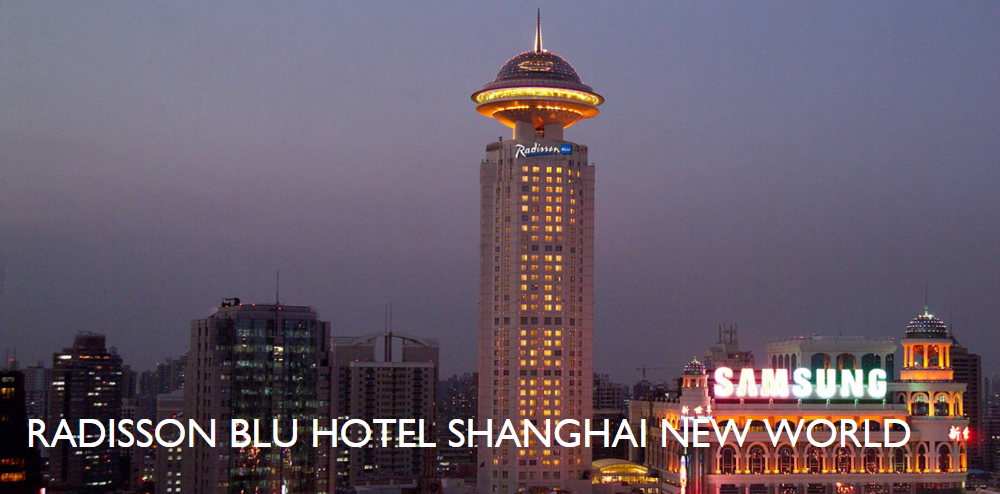 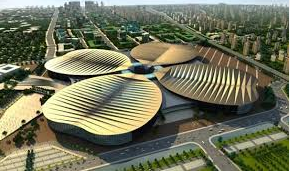 